KASHIF 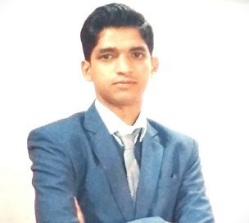 HVAC Supervisor with 1 years India Experience                                                D.O.B    --  06 JAN 1997Nationality – India Emil – kashif-394322@2freemail.comOBJECTIVEWith 1 years’ experience in HVAC Maintenance & operations, seeking a challenging position to utilize my potential skill and ability in the field of HVAC & Mechanical engineering that may offer professional growth to me while being resourceful, innovative & flexible to establishmentsEDUCATIONBE  (Mechanical Eng.) with First Class from BNCOE,COLLAGE, Pusad, Maharashtra, IndiaJuly 2018, 68%TRAININGDiploma in HVAC & Fire Fighting Designing from SMEC AUTOMATION (P) Ltd. ,Mumbai, India.Mechanical Eng. Solid Modeling with Pro /Engineer from Baba Saheb Naik Collage Eng., Dist.Yavatmal, Maharashtra, India.PROFESSIONAL EXPERIANCE Worked as HVAC Maintenance Supervisor (2018 -2019).Responsibilities and Role detailsSupervises all HVAC personnel, including other supervisors; duties include planning, scheduling, organizing and directing work, training personnel, and recommending applicants for employment or for discipline, termination or retention.Orders and purchases tools, equipment and supplies.Insures proper equipment and supplies are available in the stockroom to complete various jobs.Maintains plans, records and files regarding heating, ventilating and air conditioning systems.Supervises the preventive maintenance program for all heating and ventilating systems.Performs duties of an HVAC technician when necessary.Planning for material and manpower to achieve the target as per schedule.LANGUAGES KNOWNEnglish-- Excellent reading, writing and speakingHindi --Excellent reading, writing and speaking   Urdu--Excellent reading, writing and speakingMarathi--Excellent reading, writing and speaking SPECIALIZED SKILLSExcellent interpersonal and communication skillsProficient in assigning duties and scheduling shifts.Skilled in BMS room handle for HVAC System & fire control system.Ability of training and motivating team.Hand on experience Maintenance of air handling unit & fan coil unit for central HVAC System.Ability to handle site safety works & record.Expert knowledge servicing of different types of valves, dampers, pump, and HVAC Auxiliaries. 	Ability to handle labors and site materials. Supervise ability in HVAC system								SOFTWARE KNOWLEDGE Autodesk: Auto-Cad MS Office (Word & PowerPoint)Hourly Analysis Program HVAC System Design.Solid Modeling Pro/Engineer.Revit MEP Bim Modeling.STRENGTHGood analytical,programming and communication skill.Eager to learn new things.Flexible to adapt new environment quickly.ACHIVEMENT & AWADS      I got First price in Academic year 2013-14 in KSITE.Hingoli                                  THANK YOUKASHIF 